Законодательство об административных правонарушениях состоит из Кодекса РФ об административных правонарушениях (далее - КоАП РФ) и законов субъектов РФ об административных правонарушениях. В Свердловской области помимо КоАП РФ действует Закон Свердловской области от 14.06.2005 № 52 «Об административных правонарушениях на территории Свердловской области».Порядок возбуждения дела об административном правонарушенииПоводами к возбуждению дела об административном правонарушении являются:1) непосредственное обнаружение должностными лицами, уполномоченными составлять протоколы об административных правонарушениях, достаточных данных, указывающих на наличие события административного правонарушения;2) поступившие из правоохранительных органов, а также из других государственных органов, органов местного самоуправления, от общественных объединений материалы, содержащие данные, указывающие на наличие события административного правонарушения;3) сообщения и заявления физических и юридических лиц, а также сообщения в средствах массовой информации, содержащие данные, указывающие на наличие события административного правонарушения (за исключением административных правонарушений, предусмотренных частью 2 статьи 5.27, статьями 14.12, 14.13 КоАП РФ);4) фиксация административного правонарушения в области дорожного движения или административного правонарушения в области благоустройства территории, предусмотренного законом Свердловской области, совершенного с использованием транспортного средства либо собственником или иным владельцем земельного участка, либо другого объекта недвижимости, работающими в автоматическом режиме специальными техническими средствами, имеющими функции фото- и киносъемки, видеозаписи, или средствами фото- и киносъемки, видеозаписи;5) подтверждение содержащихся в сообщении или заявлении собственника (владельца) транспортного средства данных о том, что в случаях, предусмотренных пунктом 4, транспортное средство находилось во владении или в пользовании другого лица.Дело об административном правонарушении может быть возбуждено должностным лицом, уполномоченным составлять протоколы об административных правонарушениях, только при наличии хотя бы одного из указанных поводов и достаточных данных, указывающих на наличие события административного правонарушения.Протокол об административном правонарушенииО совершении административного правонарушения составляется протокол, за исключением случаев, предусмотренных ч. 3 ст. 28.6 КоАП РФ, когда он не составляется (при фиксации тех. средствами (указано выше)). Физическому лицу или законному представителю юридического лица, в отношении которых возбуждено дело об административном правонарушении, а также потерпевшему копия протокола вручается под расписку. Протокол об административном правонарушении направляется судье, в орган, должностному лицу, уполномоченным рассматривать дело об административном правонарушении, в течение трех суток с момента составления протокола (вынесения постановления) об административном правонарушении.Лицо, в отношении которого ведется производство по делу об административном правонарушении имеет право: знакомиться со всеми материалами дела; давать объяснения; представлять доказательства; заявлять ходатайства и отводы; пользоваться юридической помощью защитника; выступать и давать объяснения; заявлять ходатайства и отводы; приносить жалобы на родном языке либо на другом свободно избранном языке общения; пользоваться услугами переводчика; обжаловать постановление по делу об административном правонарушении в вышестоящий орган, вышестоящему должностному лицу либо в районный суд.Дело об административном правонарушении рассматривается с участием лица, в отношении которого ведется производство по делу об административном правонарушении. В отсутствие указанного лица дело может быть рассмотрено лишь в случаях, предусмотренных ч. 3 ст. 28.6 КоАП РФ, либо если имеются данные о надлежащем извещении лица о месте и времени рассмотрения дела и от него не поступило ходатайство об отложении рассмотрения дела, либо если такое ходатайство оставлено без удовлетворения.В зависимости от конкретных обстоятельств дела извещение может быть произведено с использованием любых доступных средств связи, позволяющих контролировать получение информации лицом, которому оно направлено (судебной повесткой, телеграммой, телефонограммой, факсимильной связью и т.п.Рассмотрение дела об административном правонарушении в отсутствие указанного лица без надлежащего извещения является грубым нарушением процессуальных норм, как правило, влекущее отмену постановления при его обжаловании. Виды постановлений и определений по делу об административном правонарушенииПо результатам рассмотрения дела об административном правонарушении может быть вынесено постановление:1) о назначении административного наказания;2) о прекращении производства по делу об административном правонарушении.Постановление о прекращении производства по делу об административном правонарушении выносится в случае:1) наличия хотя бы одного из обстоятельств, предусмотренных статьей 24.5 КоАП РФ;2) объявления устного замечания в соответствии со статьей 2.9 КоАП РФ;3) прекращения производства по делу и передачи материалов дела прокурору, в орган предварительного следствия или в орган дознания в случае, если в действиях (бездействии) содержатся признаки преступления;4) освобождения лица от административной ответственности за административные правонарушения, предусмотренные статьями 6.8, 6.9, 14.32 КоАП РФ, в соответствии с примечаниями к указанным статьям.Обстоятельства, исключающие производство по делу об административном правонарушении (ст. 24.5 КоАП РФ)Производство по делу об административном правонарушении не может быть начато, а начатое производство подлежит прекращению при наличии хотя бы одного из следующих обстоятельств:1) отсутствие события административного правонарушения;2) отсутствие состава административного правонарушения, в том числе не достижение физическим лицом на момент совершения противоправных действий (бездействия) возраста для привлечения к административной ответственности, или невменяемость физического лица, совершившего противоправные действия (бездействие);3) действия лица в состоянии крайней необходимости;4) издание акта амнистии, если такой акт устраняет применение административного наказания;5) отмена закона, установившего административную ответственность;6) истечение сроков давности привлечения к административной ответственности;7) наличие по одному и тому же факту совершения противоправных действий (бездействия) лицом, в отношении которого ведется производство по делу об административном правонарушении, постановления о назначении административного наказания, либо постановления о прекращении производства по делу об административном правонарушении, либо постановления о возбуждении уголовного дела;8) смерть физического лица, в отношении которого ведется производство по делу об административном правонарушении.Сроки давности привлечения к административной ответственностиПостановление по делу об административном правонарушении не может быть вынесено по истечении 2 месяцев (по делу об административном правонарушении, рассматриваемому судьей, - по истечении 3 месяцев) со дня совершения административного правонарушения. По отдельным статьям КоАП РФ срок давности составляет 2 года, а за нарушение законодательства Российской Федерации о противодействии коррупции – 6 лет. При длящемся административном правонарушении сроки начинают исчисляться со дня обнаружения административного правонарушения.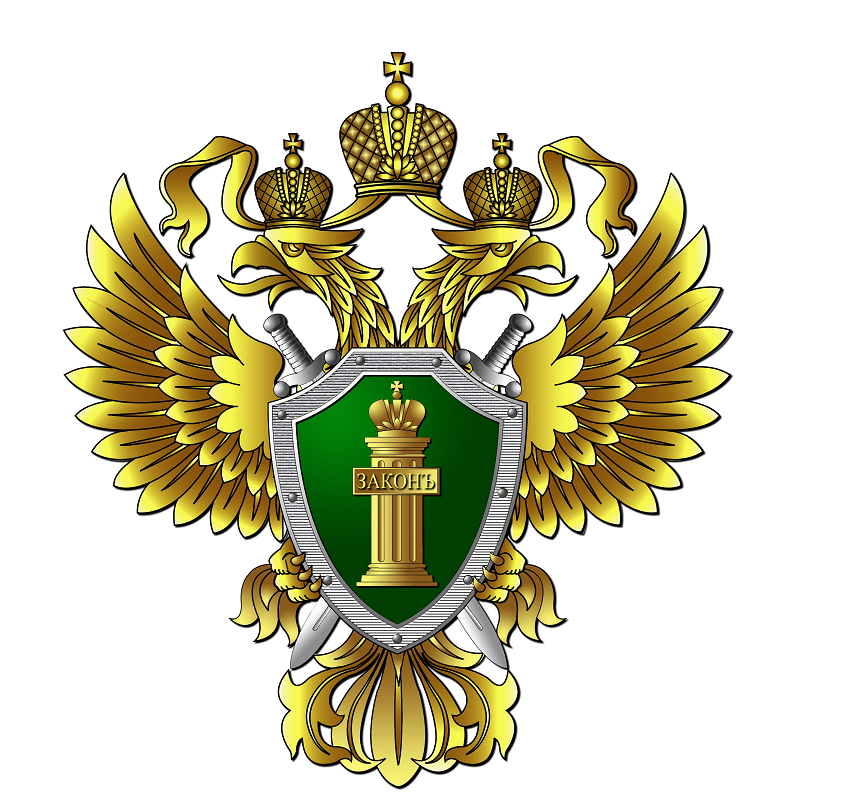 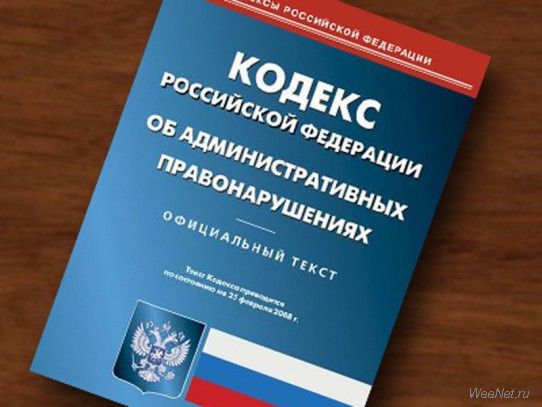 Порядок обжалования постановления по делу об административном правонарушенииПостановление, вынесенное судьей может обжаловано в вышестоящий суд; коллегиальным органом - в районный суд по месту нахождения коллегиального органа; должностным лицом - в вышестоящий орган, вышестоящему должностному лицу либо в районный суд по месту рассмотрения дела. Жалоба на постановление по делу об административном правонарушении может быть подана в течение 10 суток со дня вручения или получения копии постановления. В случае пропуска указанного срока (например, по болезни, по иным уважительным причинам) по ходатайству лица, подающего жалобу, он может быть восстановлен судьей или должностным лицом, правомочными рассматривать жалобу. На не вступившее в законную силу постановление может быть принесен протест также прокурором.Вступившие в законную силу постановления, решения по результатам рассмотрения жалоб, протестов на эти постановления могут быть обжалованы в порядке надзора.По вопросам нарушения прав граждан при привлечении к административной ответственности можно обратиться в вышестоящий орган, вышестоящему должностному лицу, районный суд или к прокурору. Адрес прокуратуры Нижнесергинского района - г. Нижние Серги, ул. Титова, 81, телефон приемной: 8 (34398) 2-14-29.